Развојни планДруге крагујевачке гимназијеза период 2023-2028. године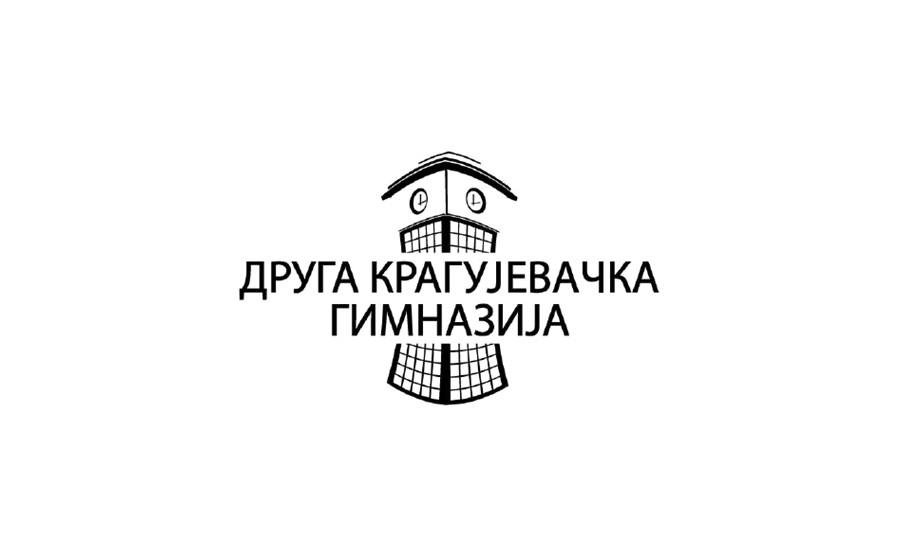 Јун 2023.Чланови Тима школског развојног планирања су:Миољуб Јоксимовић, директор школеНаташа Бузаџић, педагог школеНаташа Јаковљевић (руководилац), наставник српског језика и књижевностиВесна Милосављевић, наставник математикеНаташа Саковић Симовић, наставник математикемр Марија Голубовић, наставник физикеАлександра Радовановић, наставник српског језика и књижевностиМаријана Милојевић, наставник физикеБојана Чекановић, наставник српског језика и књижевностиЈошко Станковић, члан Савета родитеља Душан Жупљанић, члан локалне самоуправеНемања Крстић, члан Ученичког парламентаУВОДШколско развојно планирање је континуирани процес, који се заснива на сталном истраживању и препознавању аутентичних потреба школе и у осмишљавању начина за њихово реализовање. Школски развојни план је документ који садржи основне смернице за спровођење тих активности, са пресеком тренутног стања и издвојеним приоритетима развоја за наредни четворогодишњи период. У Развојном плану одређени су: циљеви, задаци, динамика спровођења и носиоци активности.ЛИЧНА КАРТА ШКОЛЕИСТОРИЈАТ ШКОЛЕДруга крагујевачка гимназија се налази у крагујевачком насељу Бубањ у улици Лицеја Кнежевине Србије број 2, у Крагујевцу, у склопу универзитетског комплекса.Идеја и потреба за отварањем Друге гимназије у Крагујевцу потекла је почетком 20. века. Друга гимназија основана је 23.09.1911. године, издвајањем пет одељења  из Прве гимназије која је постала тесна за велики број ученика. Четири следеће школске године уписиване су нове генерације ученика, да би 1915. године окупација земље спречила даљи рад школе. Од тог периода па до данас, велика историјска збивања, а нарочито ратови, условили су да школа буде више пута затварана. После Првог светског рата Друга гимназија је радила до 1928. године. Услед повећаног прилива ученика, школске 1937/38. године поново је основана Друга мушка гимназија и радила је до 1943. године. У том периоду, директор Друге крагујевачке гимназије је био Душан Предојевић. Након завршетка Другог светског рата, од 1945. године,  Друга мушка реална самостално ради до 1951. године, када се одлуком Министарства просвете врши спајање Прве мушке, Друге мушке и Женске гимназије и стварају се две мешовите гимназије.  Тако егзистирају до 1959. године, када је поново одлуком Министарства просвете основана јединствена гимназија која се звала Kрагујевачка гимназија.Садашња Друга крагујевачка гимназија основана је решењем Скупштине општине Крагујевац 19. јуна 1990. године. Исте године почиње са радом у веома тешким условима, без властите зграде. Предвиђено је да се за рад Друге крагујевачке гимназије користе кадрови, опрема, просторни и материјални услови Прве крагујевачке гимназије и да седиште буде у Даничићевој број 1. Настава се годинама одвијала у зградама других школа: Економској школи, ОШ ,,Мома Станојловић“, Првој крагујевачкој гимназији, Техничкој школи за машинство и саобраћај. Од 1994. године настава се одвијала у просторијама дечјег вртића ,,Пчелица“. Наставници су у току одмора прелазили из школе у школу, јер у ,,Пчелици“ није постојао довољан број учионица. По оснивању, уписано је четири одељења.Изградња објекта за Другу крагујевачку гимназију почиње 20. октобра 1995. године.Зграда Друге крагујевачке гимназије завршена је и свечано отворена 01.09.2000. године и представља један од најмодернијих школских објеката на Балкану.Од 01.09.1999. године почиње са радом издвојено одељење Друге крагујевачке гимназије у Техничкој школи ,,Други шумадијски одред“ у Рачи, сада Средња школа, Рача. Од 01.09.2004. године постепено престаје са радом издвојено одељење Друге крагујевачке гимназије у Средњој школи у Рачи.Највећи број одељења школе похађа гимназијски програм општег типа (од тога једно спортско), уз једно одељење друштвено-језичког смера, специјализовано одељење филолошке гимназије, природно-математичког смера, одељења за ученике обдарене за рачунарство и информатику, одељење ученика надарених за спорт и ученици са посебим способностима за сценске и аудио-визуелне уметности.Школске 2002/03. године школа уписује и одељење за обдарене ученике филолошке гимназије (специјализовано одељење). Следеће школске године поред одељења филолошке гимназије и одељења општег типа, школа уписује и одељење друштвено језичког смера. Школске 2008/09. године је формирано спортско одељење општег типа. Гимназија садржи и једно одељење природно-математичког смера. Школске 2018/19. године формирано је и одељење за обдарене ученике за рачунарство и информатику (последња генерација овог смера завршила је школовање 2022/2023. године), а школске 2020/2021. године одељење за ученике са посебним способностима за сценске и аудио-визуелне уметности. Данас школа има десет одељења прве и друге године и по девет одељења трећег и четвртог разреда, укупно 38 одељења и 1037 ученика.РАЗВОЈНИ ПЛАН ДРУГЕ КРАГУЈЕВАЧКЕ ГИМНАЗИЈЕод 2023. до 2028. ГОДИНЕРАЗВОЈ ДРУГЕ КРАГУЈЕВАЧКЕ ГИМНАЗИЈЕ	У светлу модерних тенденција у европском образовању, а желећи да припремимо нове генерације за тржиште рада са потпуно новим захтевима, како национално, тако и међународно, имамо задатак да наставу и наставни процес прилагодимо истим, а наставни кадар оспособимо и ојачамо капацитетима који ће нас довести до заједничког циља: одговорног и савесног грађанина Европе спремног на изазове модерног друштва. Европа је мултикултурални и мултиконфесионални систем који тражи толерантног, друштвено одговорног и ангажованог грађанина спремног на адаптацију у новој средини, а најбржи начин да се до таквог исхода дође је сусрет са светом ван граница земље, а у безбедним оквирима школе. Школа као основа образовања и развоја личности треба да, бирајући прилике и примере добре праксе, понуди својим ђацима истоветне програме и методе учења који су на располагању њиховим вршњацима у Европи идући у корак са европским трендовима. Друга крагујевачка гимназија Европским развојним планом предвиђа и преузима на себе задатак да одговори на образовне захтеве и потребе нових генерација који траже активно учешће у животу ван школе, кроз наставу и програме региона, Европске уније и света образовања на глобалном нивоу. Законски и стратешки оквир развојног плана Школе чине: Стратегија развоја образовања у Србији до 2030. године („Сл. гл. РС“, бр. 107/2012, од 09.11.2012.године), СРО 3. Циљеви дугорочног развоја образовања; задатак 1 - повећање квалитета процеса и исхода образовања до максимално достижног нивоа - оног који проистиче из научних сазнања о образовању и угледне образовне праксе; задатак 2 - повећање обухвата становништва Републике Србије на свим образовним нивоима, од предшколског васпитања и образовања до целоживотног учења; СРО 4. Средње опште и уметничко образовање и васпитање; задатак 1 - бити главни носилац развоја земље; задатак 2. доприносити очувању и развоју националних и културних специфичности и идентитета; задатак 5. моћи да информисано и одговорно учествује у грађанском животу; задатак 6. моћи да ствара нове вредности у науци, привреди, технологији, социјалној сфери, спорту и другим областима;  Стратегија Европа 2030 (2015), која говори о учешћу Србије у стварању заједничког европског образовног оквира и дефинише Политике засноване на подацима и учење из искуства других; Закон о основама система образовања 88/2017, 27/2018-др.Закони и 10/2019;6/2020; 129/2022Обезбеђење и унапређивање квалитета; у члану 50 објашњава концепт развојног плана као стратешког плана установе који држи приоритете у Европски развојни план Друге крагујевачке  гимназије 2019-2024. године у остваривању образовно-васпитног рада. ЗОСОВ став 5. Програми образовања и васпитања; члан 151 прописује обавезу стручног усавршавања и стални професионални развој наставника, васпитача и стручних сарадника;Закон о средњем образовању и васпитању„Сл. гласник РС” бр. 55/2013;1 0 1 / 2017,   27 /2018,   д р у ги  з а к о н  6/2020, Закон о изменама и допунама закона о средњем образовању и васпитању 52/2021, 3/2021; 129/2021Правилник о наставном плану и програму Наставе и учења за гимназије 4/2020; 1/2021, 3/2021Правилник о наставном плану и програму Наставе и учења за гимназије за ученике са посебним способностима за филолошке науке, посебним способностима за рачунарство и информатику; сценску и аудио-визуелну уметност, посебним способностима за спорт 7/2020; 15/2020, 6/2021;10/22 за спорт Правилник о сталном стручном усавршавању и стицању звања наставника, васпитача и стручних сарадника„Сл.гласник РС”,бр. 13/2012)81/2017; бр 48/2018;који прецизира облике стручног усавршавања наставника, приоритетне области за стручно усавршавање, програме и начине стручног усавршавања као дела концепта целоживотног учења и подизања компетенција запослених на виши ниво.Правилник о стандардима компетенција за професију наставника и њиховог професионалног развоја бр 5/2011; који утврђује обавезе наставника да: - примењује информационо-комуникационе технологије; - усклађује своју праксу са иновацијама у образовању и васпитању;- поштује универзалне људске и националне вредности и подстиче ученике да их усвоје, подржавајући међусобно разумевање и поштовање, толеранцију, уважавање различитости, сарадњу и дружење; - разуме значај целоживотног учења, континуирано се професионално усавршава, иновира и унапређује свој рад; - служи се бар једним страним језиком; Школски оквир развојног плана Школе чине:Школски развојни план 2023-2028, (дел.број од.) Школски програм (дел.број 2184/01 од 15.09.2022.) Годишњи план рада школе (дел.број 2321/01 од 17.09.2018.) Pasch пројекатМеђународна сарадња BaLMUNИзвештај саветодавног радаПОЛАЗИШТА ПЛАНИРАЊА – СНАГЕ И СЛАБОСТИ ШКОЛЕТим за развојно планирање Друге крагујевачке гимназије, на основу Извештаја о самовредновању, SWOT анализе, извештаја саветодавног рада из 2021. године, мишљења Педагошког колегијума, стручних већа за област предмета, Ђачког парламента и анализе остварености претходног Развојног плана, утврдио следеће снаге и слабости Школе:СНАГЕ ШКОЛЕЉудски ресурси (квалификован наставни кадар који је спреман на промене; компетентност и стручност наставника); Модеран концепт рада у једној смени;Спремност за сарадњу између колега, ученика и родитеља;Подршка ученицима да самостално и критички мисле;Подстицајна атмосфера у школи и позитиван став наставника према ученику;Међународна сарадња школе;Модеран објекат (зграда школе и школска фискултурна сала);Велика пажња се посвећује превенцији и борби против насиља;Наставни и ваннаставни садржаји, допунска и додатна настава, сарадња са различитим образовним, културним, спортским и другим социјално релевантним установама, организацијама, институцијама;Организивање такмичења ученика.разноврсне мере за пружање подршке ученицима у сарадњи са педагошко-психолошком службомваспитни рад – тема ЧОСподршка осетљивим групамагугл драјв/ гугл учионице квалитетни уџбенициефекти пружене додатне образовне подршке ученицима у припреми за завршни испитпланирање и извештавање (увезаност унутар актива и стручних органа, документација школе, тимски рад, сарадња, укљученост родитеља)ваннаставне активности су разноврсне и корисне ученицимапедагози и психолози школе су доступни ученицимаподстакнуто је слободно и креативно мишљење ученикапрофесори су увек вољни да одговоре на свако питање ученика и изађу у сусретнаграђивање ученика и промовисање успеха истихђачки парламент и његов радученицима и родитељима су јасни критеријуми оцењивања које наставник поставља и на основу тога ученици умеју да критички процене свој рад и напредакиницијално тестирањеученицима и родитељима је познато да ће бити организоване припреме за матурски испит и националну матурунаставници примењују поступност у питањима, задацима различитог нисоа сложеностиСЛАБОСТИ ШКОЛЕНаставници и ученици не примењују у настави технике самопроцене сопственог рада и учења;Неусклађеност наставника у припреми и реализацији иницијалних и годишњих тестова;Недоследност примене општих стандарда постигнућа за крај општег средњег образовања и васпитања;Нема ИОП-а 3;Недовољна опремљеност учионица (кабинета) савременим наставним средствима;Недовољна опремљеност библиотеке  књигама (лектиром) и стручном литературом;Неуређеност пешачких прилаза школи и дворишту школе;Недостају клупе за ученике у холу и ходницима школе;Недостатак и неопремљеност простора где би ученици проводили слободно време;Немарност према наставним средствима и школском намештају;Употреба мобилних телефона у наставне сврхе;Постојање само једне пекаре у школи;брзина протока интернета;сарадња унутар чланова већа (размена идеја, подела задужења);мотивација ученика за додатни рад;недостатак опреме;недовољно семинара за ученике и мали број ученичких акција;недовољна укљученост родитеља у све сфере живота школе;кодекс облачења;слаба сарадња, комуникација међу ученицима у време часа – учења;изостајање из школе из неоправданих разлога, непоштовање правила;укљученост родитеља у живот школе.ПОТРЕБЕ ШКОЛЕнастава и учење (усавршавање, методе и технике, стандарди и исходи)направити заједнички план припреме ученика за националну матуру и завршне испите након анализе применљивости кључних појмова, као и формирање збирке електронских тестова по годинамаукљученост родитеља и Савет родитеља (њихове одлуке и активности)васпитни рад теме за ЧОС и повезаност тих тема са градивом из различитих предметамењање тока часа, креирање другачијег, интересантнијег токаунапредити рачунарску писменост и дигиталне компетенцијепреиспитивање сопственог рада и иновацијеорганизовање заједничких активности наставника, ученика и родитеља у циљу јачања осећања припадности школи;наставници, одељењске старешине треба да организују програме развоја социјалних вештина и промовишу здраве стилове живота, заштите детета и човекове околине;одржавање хигијене школе;уређење школског дворишта и простора за ученике у коме ће проводити време ван наставе (опремити нови простор);брзина протока интернета;пешачки прелаз и стазе поред и око школе;поштовање васпитно-дисциплинских процедура и примена санкција;појачана брига о менталном здрављу ученика, родитеља и свих запослених;вршњачка едукација;већа укљученсот родитеља у све сфере рада школе.РЕСУРСИРЕСУРСИ ШКОЛЕНаставни кадар	У школи има 123 запослена, од тога 85 наставника. На замени је седам наставника и три наставнице су на породиљском одсуству. Сви наставници поседују високо факултетско образовање, одређени број наставника има звање мастера и два магистра наука. Пет наставника су у процедури полагања стручног испита – добијања лиценце.	Наставници су укључени у разноврсне облике стручног усавршавања, које се реализују у складу са Школским програмом рада и Планом стручног усавршавања установе. Наставници се подстичу на самообразовање, кроз додатно стручно усавршавање. Школа учествује у реализацији пројеката различитих институција, које се баве унапређивањем наставе (Министарство просвете и спорта, факултети, институти, међународне организације...). Наставници учествују у раду стручних друштава и већа.Ненаставни кадарНенаставни кадар чине руководећи орган школе (директор, два помоћника директора и секретар школе – сви са високом стручном спремом), стручни сарадници (психолог, два педагога и библиотекар, такође са високом стручном спремом), административно финансијско особље (три запослена) и помоћно техничка служба.Помоћно техничку службу чине: један домар и 19 теткица.Школски простор и опрема	Укупна површина објекта је 1187.50м2, школско двориште 1239м2, спортски полигон  2209 м2, фискултурна сала 1195 м2, стрељана и куглана 1300м2. Унутар ове површине налази се 19 учионица опште намене и једна учионица за поделу ученика на групе, 10 кабинета, 6 специјализованих учионица, једна наставничка канцеларија, а осталих канцеларија је укупно 6 (кабинет директора, секретара, психолога и педагога, рачуноводства, административних радника и помоћника директора), свечана сала, библиотека, зубна ординација, кантина, просторија за припрему насатвника, кабинети наставника. Једна просторија радника на одржавању чистоће, 7 просторија за чистачице и курире, 8 мокрих чворова, укупно 5 ходника са степеништем и холовима, 2 таванске просторије. Укупан простор школске зграде и фискултурне сале чини број од 67 просторија.Стање важнијих наставних средстава и опреме:Финансијски ресурсиШкола се финансира из буџета (индиректан корисник), делом од донација и делом из самосталних извора прихода.РЕСУРСИ СРЕДИНЕОбразовне установе, установе културе, медијиШкола сарађује са следећим факултетима и установама: ФИЛУМ, Природно-математички факултет, Економски и Правни факултет, Градска и Универзитетска библиотека, Књажевско-српски театар, Дечје позориште, СКЦ, Музеј 21. октобар, Народни музеј, Музичко-културни центар, Музеј Стара ливница, Gete institut, Амерички кутак, Народно позориште у Београду, Српско народно позориште у Новом Саду, Позориште на Теразијама, Југословенско драмско позориште, САНУ, КБЦ Крагујевац, Хитна помоћ, привредници Крагујевца, Скупштина града, Електропривреда Србије, ERSTE банка, Војвођанска банка, Дом здравља, Celus, Енергетика Крагујевац.МИСИЈА ШКОЛЕМисија наше школе је да ученицима пружи актуелна, трајна и функционална знања, да развијају и подстиче слободно и критичко мишљење, креативност и самостални рад.Наш циљ је остваривање највиших сазнајних домета и остваривање креативних потенцијала сваког ученика, као и стицање и развијање људских врлина, хуманих вредности, међусобно поштовање и уважавање различитости. У школи ће се неговати позитивна радна атмосфера, сарадња и умећа, тежећи ка потребама локалне самоуправе, државе, региона и шире. Тиме се ученицима пружа могућност да усмере своје визије ка будућности и сопственом развоју.ВИЗИЈА ШКОЛЕДруга крагујевачка гимназија тежи да остварује комуникацију са светом сазнања и умећа, примењујући их у непосредном контакту ученика са животним токовима и стандардима. Образовање ученика социјалне и културне компетенције, одговорности и радне навике, укључиће их у даљи процес образовања и живот у савременом свету. Будућност наше школе је ослањање на поштовање и неговање српске и европске  културне баштине и традиције са очувањем хуманих и сазнајних вредности које су се кроз време промовисале и неговале. Све ово води ка укључивању у савремене токове образовања.ПРИОРИТЕТНИ РАЗВОЈНИ ЦИЉЕВИУнапређивање квалитета наставеПобољшање квалитета комуникације и међуљудских односаПобољшање постигнућа ученика кроз подстицање саморефлексијеПодршка менталном здрављу ученикаУнапређивање планирања у циљу побољшања васпитно-образовног процесаРАЗВИЈАЊЕ ЦИЉЕВА ПО ОБЛАСТИМАОБЛАСТ: НАСТАВА И УЧЕЊЕЦиљ 1:Повећати компетенције наставника и ученика у процесима самоевалуације сопственог рада и учењаЗадаци:Примењивати поступке вредновања у функцији даљег учења;Планирати и реализовати пројекат у настави;Планирати и реализовати диференцирану наставу.Циљ 2:Развијање мотивације за учење код ученика Задаци: Побољшати учешће ученика и њихову иницијативу у креирању процеса наставе; Успоставити код ученика процес ефикасног евидентирања сопствених постигнућа;Подстицати развијање критичке свести код ученика у вредновању свог рада.ОБЛАСТ: ПОСТИГНУЋА УЧЕНИКАЦиљ 1:Континуирано праћење и унапређивање образовних постигнућа ученикаЗадаци:Унапредити коришћење иницијалних тестова и провера знања у сврху индивидуализације и подршке учењу;Прилагодити обим и динамику допунске наставе потребама ученика;Унапредити процес праћења образовних постигнућа у циљу даљег развоја ученика;ОБЛАСТ: ПОДРШКА УЧЕНИЦИМАЦиљ 1: Јачање свести о менталном здрављу ученика, као вид подршке њиховом личном и социјалном развојуЗадаци:Промовисање и организовање активности о значају менталног здравља;Организовање вршњачке подршке.ЕТОСЦиљ 1:Унапређивање квалитета комуникације и међуљудских односа у школиЗадаци:Установити транспарентан процес награђивања запослених, у односу на постигнуте резултате рада; Учинити видљивим став школе према нултој толеранцији на насиље;Организовање заједничких активности наставника, ученика и родитеља у циљу јачања припадности школи.ОБЛАСТ КВАЛИТЕТА: ПРОГРАМИРАЊЕ, ПЛАНИРАЊЕ И ИЗВЕШТАВАЊЕЦиљ 1: Побољшати процес оперативног планирањаЗадаци: Побољшати оперативно планирање рада;Васпитни рад планирати на основу анализе васпитних потреба ученика.ПЛАН И РЕАЛИЗАЦИЈА РАЗВОЈНИХ ЦИЉЕВА И ЗАДАТАКАКРИТЕРИЈУМИ И МЕРИЛА ЗА САМОВРЕДНОВАЊЕ ПЛАНИРАНИХ АКТИВНОСТИОБЛАСТ: НАСТАВА И УЧЕЊЕЦиљ 1:Повећати компетенције наставника и ученика у процесима самоевалуације сопственог рада и учењаЦиљ 2:Развијање мотивације за учење код ученика ОБЛАСТ: ПОСТИГНУЋА УЧЕНИКАКонтинуирано праћење и унапређивање образовних постигнућа ученикаОБЛАСТ: ПОДРШКА УЧЕНИЦИМАЦиљ 1.Јачање свести о менталном здрављу ученика, као вид подршке њиховом личном и социјалном развојуОБЛАСТ: ЕТОСциљ 1: Унапређивање квалитета комуникације и међуљудских односа у школиОБЛАСТ КВАЛИТЕТА: ПРОГРАМИРАЊЕ, ПЛАНИРАЊЕ И ИЗВЕШТАВАЊЕЦиљ 1: Побољшати процес оперативног планирањаМЕРЕ УНАПРЕЂИВАЊА ОБРАЗОВНО–ВАСПИТНОГ РАДА НА ОСНОВУ АНАЛИЗЕ РЕЗУЛТАТА УЧЕНИКА НА МАТУРСКОМ И ЗАВРШНОМ ИСПИТУМере унапређивања образовно-васпитног рада у овом тренутку подразумевају план припремне наставе сваког стручног већа за правовремену припрему за полагање националне матуре. План припреме стручна већа раде на основу анализа иницијалних тестирања и праћења напредовања ученика током школске године и на завршним годишњим тестовима подразумева и одабир задатака као и њихово усаглашавање.  Мере које спроводимо припремна настава, индивидуални разговори, консултације са родитељима, анализа иницијалних и годишњих тестова. Све поменуте мере биће конкретизоване у годишњим плановима рада стручних већа за област предмета за сваку школску годину.У тренутку када се буде реализовала национална матура, мере унапређења односиће се и на анализу и евалуацију резултата матурског испита као и предвиђање додатних мера унашпређивања који ће бити саставни део акционог плана развојног планирања за сваку школску годину.МЕРЕ ЗА УНАПРЕЂИВАЊЕ ДОСТУПНОСТИ ОДГОВАРАЈУЋИХ ОБЛИКА ПОДРШКЕ И РАЗУМНИХ ПРИЛАГОЂАВАЊА И МЕРЕ УНАПРЕЂИВАЊА КВАЛИТЕТА ОБРАЗОВАЊА И ВАСПИТАЊА ЗА УЧЕНИКЕ КОЈИМА ЈЕ ПОТРЕБНА ДОДАТНА ПОДРШКА Подршку ученицима школе којима је то потребано школа ће учинити доступнијом кроз следеће:Обезбеђивање системске дигиталне подршкеАктивностима унутар рада Ученичког парламентаАктивностима тима каријерног вођења и саветовањаСарадњу са институцијама из окружења које су значајне за пружање подршке развоју ученика (Институт за ментално здравље, Центар за социјални рад)Укључивање родитеља у решавање тешкоћа и проблемаЕдукација наставника Инкорпорацију инклузивног образовања кроз Школски развојни план (ИОП-3)Рад Тима за инклузивно образовањеСензибилизацију ученика и развијање толеранције на различитостПЛАН РАДА СА ТАЛЕНТОВАНИМ И НАДАРЕНИМ УЧЕНИЦИМАДаровитост је високо развијена способност, било општа, било нека специфична, која омогућава натпросечна постигнућа у одређеном конкретном подручју. Рад са даровитим ученицима одвија се кроз следеће етапе:ИДЕНТИФИКАЦИЈАУ нашој школи већ постоје одељења специјализована за даровите ученике из области енглеског језика, спорта и сценских и визуелних уметности. Потребно је мотивисати наставнике да развију механизме идентификације и уз сарадњу са одељењским старешинама, родитељима, стручним сарадницама и тимом за инклузивно образовање осмисле адекватне програме.  Спроводиће се поступци препознавање проценом склоности и способности, прикупљање наставничких запажања путем чек листа, прикупљање вршњачких номинација, прик података из интервјуа са ученицима кандидатима за прилагођавање у раду и интервјуа са њивовим родитељимма. Када се изврши идентификација надарених/талентованих ученика и одреди се степен/ниво на коме ће се радити са њима, планирају се активности у зависности од индивидуе. Обогаћивање програма било кроз индивидуализацију и рад на часовима додатне наставе, било кроз ИОП процедуре  изводи у складу са законским документима.Пружање подршке у редовној настави кроз израду педагошког профила и мера индивидуализације, обогаћивање и продубљивање (иоп3). ИЗВАН РЕДОВНЕ НАСТАВЕслободне активности (секције);додатна настава из појединих предмета;истраживачке станице, семинари, летњи кампови и слично.У РЕДОВНОЈ НАСТАВИ индивидуални и диференцирани облици рада на часуинтегрисана наставатакмичења и смотрекоришћење напреднијих уџбеника;прилика да брже прође кроз базично градиво;самосталан истраживачки рад;рад са ментором;сложенији задаци, виши нивои знања, висока индивидуализација;задаци који су блиски ономе што заиста раде стручњаци из датог домена;дивергентни задаци , они који омогућавају различите приступе и различита решења;коришћење аудио-визуелних и другиг стимулативних материјала у настави;флексибилни временско-просторни услови за рад;едукативни излети и посете различитим институцијама;гостујући предавачи.Потребно је код ученика развијати доживљај да се његове способности и компетенције виде, цене.МОТИВИСАЊЕ НАПРЕДНИХ И ТАЛЕНТОВАНИХ УЧЕНИКАкроз неки облик награда за резултате на такмичењима, као и иновације или изузетне резултате у неком другом облику активности;јавно похваљивање кроз Светосавску академију, сајт, профиле школе на друштвеним мрежама или школски часопис, други медији;укључивање у презентацију Школе;вршњачка едукација-постављње талентованих у улогу оних који и сами едукују друге ученике;вођење часа;целоживотно учење;учешће на Сајму образовања.На крају одређених периода праћењем број ученика, програма, награда и постигнућа и квалитативни подаци који се односе на перцепцију учесника: начини идентификације , квалитет програма, подршке, задовољство програмом стеченим знањима, вештинама. ПЛАН РАДА СА ТАЛЕНТОВАНИМ И НАДАРЕНИМ УЧЕНИЦИМАПРОГРАМ ЗАШТИТЕ ДЕЦЕ ОД НАСИЉА И ЗАНЕМАРИВАЊА, КАО И ПОВЕЋАЊА САРАДЊЕ МЕЂУ УЧЕНИЦИМА И РОДИТЕЉИМА, ЗАПОСЛЕНИМА И УЧЕНИЦИМА И ЗАПОСЛЕНИМАДРУГЕ МЕРЕ ЗА ОСТВАРИВАЊЕ ЦИЉЕВА ОБРАЗОВАЊА И ВАСПИТАЊА КОЈЕ ПРЕВАЗИЛАЗЕ САДРЖАЈЕ ПОЈЕДИНИХ НАСТАВНИХ ПРЕДМЕТАУ Развојном плану школе у наредних пет година бавићемо се остваривањем следећих циљева:Развијање критичког мишљењаРазвијање истраживачког духа и упућивање на самосталан радОспособљавање да се научено примени у свакодневном животуБрига о менталном здрављуАфирмисање позитивних вредности: толеранција, мултикултуралност,људска права и одговорностНеговање тимског рада и добре сардање као и неговање поверења у односима Циљеве ћемо остварити кроз:Редовну наставу (избором одговарајућих облика и метода рада)Допунску и додатну наставуРад различитих секцијаЧасове одељењске заједницеПЛАН СТРУЧНОГ УСАВРШАВАЊА НАСТАВНИКА, ДИРЕКТОРА, СТРУЧНИХ САРАДНИКА И ДРУГИХ ЗАПОСЛЕНИХ У ШКОЛИПЛАН НАПРЕДОВАЊА И СТИЦАЊА ЗВАЊА НАСТАВНИКА, ДИРЕКТОРА, СТРУЧНИХ САРАДНИКАСходно важећем Правилнику о сталном стручном усавршавању и стицању звања насатвника, васпитача и стручних сарадника, а према годишњем плану рада школе, планирати и спроводити активности по основу напредовања и стицања звања. ПЛАН УКЉУЧИВАЊА РОДИТЕЉА, СТАРАТЕЉА У РАД ШКОЛЕПЛАН САРАДЊЕ СА ДРУГИМ ШКОЛАМА И ПРИВРЕДНИМ ОРГАНИЗАЦИЈАМА И ДРУГИМ ОРГАНИЗАЦИЈАМА ОД ЗНАЧАЈА ЗА РАД ШКОЛЕНАЧИН ПРАЋЕЊА РЕАЛИЗАЦИЈЕ И ЕВАЛУАЦИЈЕ ШКОЛСКОГ РАЗВОЈНОГ ПЛАНАУ оквиру рада Стручни актив за развојно планирање разматраће се динамика реализације Школског развојног плана, на полугодишту и на крају школске године. Чланови Актива пратиће оствареност Развојног плана. Датум предаје плана:. годинеНазив гимназијеДруга крагујевачка гимназијаПоштански број и место34000 КрагујевацАдресаЛицеја Кнежевине Србије 2Телефон034/341-398,034/305-670Факс034/341-398,034/305-670E-mail адресаdrugagim@kg.ac.rsАдреса сајта школеwww.drugagimnazija.edu.rsБрој решења о регистрацијикод Трговинског судаFi/1880.-91Матични број гимназије07668104Број жиро-рачуна школеосновни рачун: 840-1358660-88рачун сопствених средстава: 840-1358666-70ученичка средства: 840-745760-56рачун за исплату зарада: 840-1358860-70Регистарски број школе6142621531Наставна средстваКоличинаРачунари127Видео бим1Лап топ40Штампачи16Видео пројектори49Скенер2Графоскоп3Видео-рикордер2ТВ - пријемник9Касетофон3Разглас1Апарат за копирање1Број књига у библиотеци8022ИнтернетакадемскамрежаSmart табла3Клима уређаји12Пројекционо платно11Бела табла24CD player1DVD player5Клавир1Мини линије3Озвучење1ЗадациАктивности Носиоци активностидинамикаНачин праћењаКритеријуми успехаПримењивати поступке вредновања у функцији даљег учењаРедовно ажурирање педагошке документације наставника по утврђеним обрасцима   Подизање квалитета личне евиденције наставника о праћењу ученикаНаставници2023-2024.Месечни записи формативног праћења у електронском дневникуАжурирана документација и побољшан квалитет евиденције о праћењу ученика (50% наставника)Планирати и реализовати пројекат у наставиСтручно усавршавање наставника за извођење пројектне наставе и примена знањаРеализација пројектне наставе у оквиру сваког стручног већа и спровођење активности од стране ученикаНаставници свих стручних већа за област предметаСептембар 2023-2025.Видљивост у оперативним плановима рада наставника  Припреме активности предвиђених пројектном наставомОперативни планови, припреме за пројектну наставу, материјали и протокол праћењаФинални резултат пројекта20% наставника је прошло обуку за извођење пројектне наставе10% наставника реализовало пројектну наставу Већа мотивација и активност ученика (преко чек листа)Планирати и реализовати диференцирану наставу Реализација диференциране наставе Израда задатака различитог нивоа сложености у складу са могућностима и потребама ученикаНаставници2023-2025.Испланираност и видљивост у припреми часа (минимум 20% наставника)Израђеност задатака различитог нивоа сложености  (наставни листићи)Повећати заинтересованост ученика за рад на часу чиме се повећавају постигућа ученика као резултат мотивисаности за даље напредовање Побољшати учешће ученика и њихову иницијативу  у креирању процеса наставеНаставници планирају наставне садржаје погодне за реализацију различитих облика рада, метода или материјала изабраних од стране ученикаНаставници и ученици2025-2028.Видљивост у оперативном плану наставника и припреми часа (20% наставника), евиденција у е-дневникуПодстакнути ученици за учешће у раду на часу и повећана активност која се евидентира у педагошким свескама и е-дневнику (кроз рубрику активност) Успоставити код ученика процес ефикасног евидентирања сопствених постигнућаЕвидентирање жељеног постигнућа ученика након иницијалног тестирањаПостављање циљева у учењу и нивоа постигнућаРедовно праћење постигнућа од стране ученика Редовно давање обавештења, препорука за напредовање ученика и смерница за рад од стране наставникаУченици и наставници2025-2028.Израђене чек листе сопственог праћења постигнућа , записи о формативном праћењу у е-дневникуПрипрема часа на којем се ради евалуација иницијалног тестирањаПедагошка свеска и свеска ученикаСви ученици упознати са критеријумима оцењивањаТабела постигнућа по класификационим периодима који ученици самостално воде  (90% ученика одељења у којима је овај задатак реализован)Подстицати развијање критичке свести код ученика у вредновању свог радаАктивности на часу одељењске заједнице у виду радионица и тема: Ко сам ја, Како упознати себе и друге, Која су моја интересовања и аспирације и сличноОдељењске старешине, ученици и одељењска већа2025-2028.Припрема и записници са часова одељењске заједнице (10% одељењских старешина) Записници одељењских већа и одељењских заједницаИнструменти мерења (упитници, анкете, евалуциони листићи) преко којих се врши процена способности ученика за самопроцену свог рада и успехаЗадациАктивностиНосиоци активностиВреме реализацијеНачин праћењаКритеријуми успехаУнапредити коришћење иницијалних тестова и провера знања у сврху индивидуализације и подршке у учењуАнализа резултата тестирањаПланирање рада на основу резултата тестирања Реализација часа на коме се врши анализа резултата тестирања, препоруке наставника, саморефлексија ученика- наставници и ученици и стручна већа 2023/2024.Записници и извештаји наставникаПедагошка документација наставникаЧек листа праћења ученика30% наставника индивидуализује наставу у складу са резултатима тестирања и то евидентира у педагошкој свесци Прилагодити обим и динамику допунске наставе потребама ученикаПлан допунске наставе израђен према потребама ученика- наставници и ученици2023-2025.Записници и извештаји наставникаЕвиденција у е-дневникуУпознати родитељи30% наставика реализује допунску наставу у складу са потребама ученика Унапредити процес праћења образовних постигнућа у циљу даљег развоја ученикаФормативно праћење ученика у е-дневнику у виду записа након сваке наставне теме - наставници2023-2025.Е-дневник 100% наставника редовно прати и записује образовна постигнућа, активности ученика и даје препоруке и сугестије за даље напредовање у е-дневникуЗадациАктивностиНосиоци активностиВреме реализацијеНачин праћењаКритеријуми успехаПромовисање и организовање активности о значају менталног здрављаИзрадити годишњи план и програм на тему значаја менталног здравља Реализација активнопсти предвиђених годишњим планом на тему значаја менталног здрављастручна служба стручна служба, одељенске старешине2023/2024.План и програмЕвиденција о реализованим активностима у е-дневнику кроз садржаје и записнике са часова одељенске заједнице, активности организованих посетаСваки одељенски старешина има у плану рада одељенске заједнице предвиђену и реализовану минимум једну активност са темом из области значаја менталног здравља младихСваки стручни сарадник има у свом годишњем плану предвиђену минимум једну активност са ученицима и одељенским старешинама усмерену на подизање свести о значају менталног здравља младихОрганизовање вршњачке подршкеИзрада информационих паноа (сајт школе и просторије школе) са сајтовима, телефонима и организацијама за пружање помоћи и подршке у циљу очувања менталног здрављаВолонтери – студенти психологије, Црвени крст, Ученички парламент, лекари2025-2027.Креиран пано на сајту школе и у просторијама школеИзрађено минимум 10 паноа на двогодишњем нивоу на тему менталног здрављаЗадациАктивностНосиоци активностиВреме реализацијеНачин праћењаКритеријуми успехаУстановити транспарентан процес награђивања запослених, у односу на постигнуте резултате рада.Израда и усвајање правилника о награђивању запосленихДоследна примена правилника- директор и секретар школеСтручна већа2023-2025.Приложени критеријуми од стране стручних већа Израђен правилник о награђивањуПостоје решења о награђивању запослених на основу примене ПравилникаПравилник о награђивању запослених јавно доступан свим запосленима Учинити видљивим став школе према нултој толеранцији на насиљеИзрада паноаОрганизовање дана са поруком СТОП вербалном насиљу (одговорност за сваку изговорену реч)Директор, наставници, педагошко-психолошка служба, ученици2023/2024.Записници са часова одељењске заједнице, израђени панои, линковиУлазна и излазна анкета о присуству вербалног насиља све три интересне групеОрганизовање заједничких активности наставника, ученика и родитеља у циљу јачања припадности школиДан матураната Отворена врата Заједнички тематски родитељски састанци (родитељи и ученици)Директор, одељенске старешине матураната наставници , стручна служба, родитељи, ученици2023-2028.Записници часова одељеске заједнице, фотографије, снимци (на друштвеним мрежама школе)Директор и све одељењске старешине матураната организују дан матуранатаДва пута у току школске године организују се отворена врата; 10% одељењских старешина организује тематске родитељске састанке у сарадњи и присуством стручне службеЗадациАктивностиНосиоци активностиВреме реализацијеНачин праћењаКритеријуми успехаПобољшати оперативно планирање рада Доследно и континуирано праћење и евидентирање ефеката рада у оперативним плановима рада на месечном нивоу или наНаставници, стручна већа2023-2025.Увид и анализа оперативних планова наставикаЗаписници о раду стручних већаОперативно планирање садржи пројектоване промене и механизме за праћење рада и динамику извештавањаВаспитни рад планирати на основу анализе васпитних потреба ученикаИдентификовати области у којима је потребан појачан васпитни радПланирати корективне мере кроз оперативне плановеОдељењске старешине, ученици, стручни сарадници, Тим за заштиту од насиља2024-2028.Документација одељењских старешина и стручних сарадника и Тим за заштиту од насиљаПланирање активности на основу резултатаРеализовано истраживање Идентификоване области Реализација планираних активностиАктивностиНачин реализације и реализаториВременска динамикаФормирање тима за инклузивно образовање и пружање додатне подршке  Директор школеАвгустИзрада плана рада ТимаПраћење и извештавање Чланови Тима, Одељењска већаАвгуст и на крају класификационих периода и по потреби Идентификација ученика из осетљивих група, израда планова подршкеПраћење Састанак, консултације одељењских старешина/ одељењских већа, родитеља   психолог и педагогСептембарИдентификација даровитих ученикаСастанак одељењских старешина/ одељењских већа са психологом и педагогомОктобарИзрада плана рада за ученике из остљивих група и за даровитеПредметни наставници у консултацији са психологом и педагогомТоком годинеИнформисање наставника о специфичним потребама ученика из осетљивих група и помоћ овим ученицима у прилагођавању рада и оцењивања Консултације, одељењски старешина, предметни наставници, родитељи, психолог/педагогТоком године, по потребиКонсултације, презентације, материјали за наставникепсихолог/педагогТоком године, по потребиСарадња са установама, удружењима, другим школама, тимовима и појединцима у циљу унапређивања квалитета пружања додатне подршке ученицима.Подршка и праћење рада Ученичког парламентаРеализацију активности каријерног вођењаДиректор, психолог, педагогТоком године, по потребиРеализација часова одељењске заједнице везане за развијање толеранцијеРадионице које води одељењски старешина у сарадњи са психолгомТоком године, по потребиАктивностиНачин реализације и реализаториВременска динамикаИдентификација надарених  и талентованих ученикаПредметни наставници и психологОктобар, прво полугодиштеИзрада индивидуалних програма у редовној, додатној настави, секцијама... припрема за такмичења, консултације са менторомПредметни наставници и психологТоком годинеПрезентације радова, евалуација са такмичењаПредметни наставниции ученициЈунАктивности Активности Начин реализације Носиоци активности и сараднициНосиоци активности и сараднициВременскадинамикаВременскадинамикаУпознавање са правном регулативом, Општим и посебним протоколом и  усклађивање постојећих подзаконских аката установе према датим  Смерницама и изменама Министарства Седнице стручних и других органа школеСеднице стручних и других органа школеСеднице стручних и других органа школеДиректор, секретар  Директор, секретар  Септембар и током године по потреби због измена у законским актима, правилницима и протоколимаПримена усклађене и доследне процедуре и поступака у ситуацијама насиљаПротоколи, разматрање на седницама Протоколи, разматрање на седницама Протоколи, разматрање на седницама Директор, тим за заштиту, стручни органи школеДиректор, тим за заштиту, стручни органи школеСептембар и по потреби Уређивање паноа школе – информативна табла Прдставник ученичког парламента у сарадњи са стручним сарадницима, одељењским старешинама и ученицима који су задужениПрдставник ученичког парламента у сарадњи са стручним сарадницима, одељењским старешинама и ученицима који су задужениПрдставник ученичког парламента у сарадњи са стручним сарадницима, одељењским старешинама и ученицима који су задужениУченици и запослени Ученици и запослени Септембар и током школске године по потребиИзрада програма превентивних активности за заштиту ученика од насиљаизрада акционог плана за спровођење превентивних активности у сваком стручном већуизрада акционог плана за спровођење превентивних активности у сваком стручном већуизрада акционог плана за спровођење превентивних активности у сваком стручном већуТим за превенцију насиља Тим за превенцију насиља Септембар и октобарУнутарпредметна и међупредметна корелација предвиђених програма наставе и учења са темама везаним  за насиље У оквиру часова редовне наставе и активности предвиђених међупредметном корелацијом У оквиру часова редовне наставе и активности предвиђених међупредметном корелацијом У оквиру часова редовне наставе и активности предвиђених међупредметном корелацијом Предметни наставнициПредметни наставнициТоком читаве школске године према плану наставе и учења Спровођење програма заштите од насиља и радионица са темама везаним за превенцију, спречавање и реаговање -у оквиру ЧОС-а-у настави грађанског васпитања и верске наставе-рад Ученичког парламента-у оквиру ЧОС-а-у настави грађанског васпитања и верске наставе-рад Ученичког парламента-у оквиру ЧОС-а-у настави грађанског васпитања и верске наставе-рад Ученичког парламентаОдељењске старешине,стручне сарадницеОдељењске старешине,стручне сарадницеТоком целе  школске годинеСтручно усавршавање запослених у оквиру програма ван установе и у установи ради унапређивања компетенција за превентивни рад и у случајевима интервенције као и појачан васпитни рад Обуке Обуке Обуке Тим за стручно усавршавањеТим за стручно усавршавањеПрема плану усавршавања Организовање разговора, трибина, представа, изложбиразговори на ЧОС-упано – презентација у оквиру друштвено корисног и појачаног васпитног радаразговори на ЧОС-упано – презентација у оквиру друштвено корисног и појачаног васпитног радаразговори на ЧОС-упано – презентација у оквиру друштвено корисног и појачаног васпитног радаодељењске старешинеодељењске старешинеУ току школске годинеДефинисање правила понашања по одељењима и последица кршења правилаПанои у учионицама Панои у учионицама Панои у учионицама Одељењске старешине и ученици Одељењске старешине и ученици У току школске годинеРазвијање вештина ефикасног реаговања у ситуацијама насиља – оснаживање ученика посматрача за конструктивно решавање конфликата Вршњачка едукација Часови редовне наставе Седнице ученичког парламента Вршњачка едукација Часови редовне наставе Седнице ученичког парламента Вршњачка едукација Часови редовне наставе Седнице ученичког парламента Стручне сараднице, Одељењске старешинеУченички парламент Стручне сараднице, Одељењске старешинеУченички парламент У току школске годинеУмрежавање свих кључних носилаца превенције насиљасарадња са надлежним друштвеним институцијамасарадња са надлежним друштвеним институцијамасарадња са надлежним друштвеним институцијамаУправа, стручне сарднице и сви запослениУправа, стручне сарднице и сви запослениУ току школске годинеПодршка ученицима који трпе насиље или су доживели трауму Индивидуални разговориИндивидуални разговориИндивидуални разговориСтручне сараднице Стручне сараднице Током школске године Евидентирање, праћење и извештавањеЗаписници са састанака, планови заштите, евалуација Записници са састанака, планови заштите, евалуација Записници са састанака, планови заштите, евалуација Тим за заштиту и превенцијуТим за заштиту и превенцијуТоком школске године АктивностиНосиоциАктивностиВремереализацијеНачин реализације Израда плана стручног усавршавања директора, наставника и секретара и разматрање извештаја на седницама стручних већа и стручних органа школеИндивидуално /Лично и заједнички план усавршавања запослених у установи Тим за професионални развој запосленихАвгуст/септембарСваки запослени израђује свој лични план стручног усавршавања, извештава о примени своје стр веће за област предмета и наставничко веће -  усавршавања у оквиру установеКреирање планова стручног усавршавања на нивоу школе – годишњи план стручног усавршавања у установиТим за професионални развој запослених у сарадњи са наставницима и стручним сарадницама појединачно или са члановима стручних већаТоком школске године због могућих промена Израда плана и програма усавравања у установи, презентације, запоисници са састанака на кпјима се врши ППИзвештавање о реализованим програмима стр усавршавањаТим з професионални развој запослених Континуирано током целе годинеИзвештај послат стручним органима школеАктивност/ темеНачин реализацијеНосиоци реализацијеВреме реализацијеАктивности предвиђене планом рада Савета родитеља Седнице Диретор, помоћници и стручне сарадницеТоком године према плану рада Саавета родитеља Активности предвиђене планом рада Савета родитеља Диретор, помоћници и стручне сарадницеТоком године према плану рада Саавета родитеља Презентовање тема које се односе на ментално здравље младих, заштите одд насиља, емоционалних компетенцијаПредавања за родитеље у сарадњи са различитим институцијамаНа седницама Савета родитеља и појединачно у одељењима Стручне сараднице и одељењске старешине у сарадњи са стручњацима из дате области Током године,  у зависности од могућности институција са којима школа сарађујеУчешће родитеља у манифестацијама и свечаностима које школа организује и у оквиру појединих одељења Присууство и учешће на светосавској академији, отвореним вратима школеОдељењски старешина, родитељи, директор У току године – према плану тима за културне делатности или према плану одељењских заједницаИнформисање родитеља о актуелностима у школи и образовном систему Постављање информација на огласној табли школе, сајту школе, друштвеним мрежамаОдељењске старешине,Тим за презентацију школе и други тимовиКонтинуирано у току годинеРазличити облици саветодавног рада Индивидуални разговори са родитељима, Заједнички састанци мањих група родитеља Одељењске старешине, Стручне сараднице,тим за заштиту и други тимови по потребиПрема потреби – континуирано у току школске годинеУкључивање родитеља у живот и рад школе – ангажовање родитеља у професионалној орјентацији ученикаРодитељи предавачи у областима у којима су експертиТим за каријерно вођење и саветовање,родитељиПрема плану каријерног вођења и саветовања ученикаУкључивање родитеља у живот и рад школе – ангажовање родитеља као предавача у оквиру редовне наставеРодитељи предавачи у областима у којима су експертиПредметни наставнициПрема наставном плану и програмуУкључивање родитеља у остваривање активности предвиђених годишњим планом рада тимова за појачан васпитни радСастанци тимова, активности према предвиђеном плану и/или према потребама које се непланирано појављујуЧланови тимова за појачан васпитни радПрема плану тимова за појачан васпитни рад са ученицима (првог, другог, трећег и четвртог разреда)Укључивање родитеља у вредновање рада школеПрема важећим правилницима и потребама тима за самовредновањеЧланови тима за сановредновање рада школеПрема плану тима за самовредновање рада школе Укључивање родитеља у дефинисање и остваривање циљева и задатака предвиђених школским развојним планомРеализација школског развојног планаСтручни актив за школско развојно планирање, директор школеПрема плану стручног актива за школско развојно планирањеУкључивање родитеља у рад свих тимова и стручних тела предвиђених закономАктивирање свих родитеља, локалне заједницеУ зависности од активностиТоком годинеПружање могућности родитељима да се самоиницијативно укључе у побољшање услова рада школе, давање сугестијаДонације родитеља у виду поклањања школске опреме и учила, постављање кутије за сугестије, и сл.Директор школе,П-п служба,Савет родитељаТоком годинеАктивностиНачин реализацијеВремереализацијеНосиоци РеализацијеЦрвени крст општине КрагујевацПлан за реализацију идеја ученикаУ току школске годинеСастанак са канцеларијом за младе општине КрагујевацРазговор са КМ о реализацији активности од значаја за ученикеУ току школске годинеп-п службаУченички парламентСарадња са другим школама из земље и иностранства, сарадња са факултетима Пријем ученика и представника школа из земље и иностранства, припремање пригодних манифестација, приредби и сл, Одлазак наших ђака и ученика у градове са којима је остварена међународна сарадњаДиректор,Помоћник директора,Наставници, Ученички парламентСтудентски културни центар Крагујевац, Музички центар Крагујевац,Дом омладинеКултурне манифестације у организацији Културног центра и Дома омладинеУ току школске годинеПсихолошко педагошка служба,директор, ученициМузеји, галерије, позоришта у Крагујевцу, Београду, Новом Саду, САНУ, библиотека града Крагујевца, Београда , Новог Сада, Ботаничка башта, Фестивал науке у Београду и Крагујецу, излети итд.Одлазак са ученицима (приликом избора представа водиће се рачуна о програму наставе српског језика и књижевности, као и интересовању ученика)У току школске годинеПсихолошко педагошка служба,одељењске старешине,наставнициПрезентација школе -друштвене мреже-У току школске године Наставници, ученици, директор, родитељи, п-п служба, локална самоуправа